Name: 		Date:	Exercise: Find the area of these triangles. Don’t forget the units.1. 	2. 3. 	4. 5. 	6.7.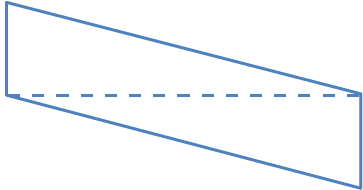 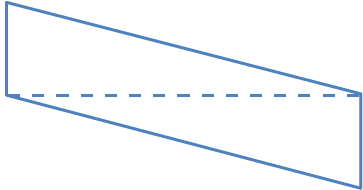 Exercise: Find the area of these parallelograms. Don’t forget the units.1.                                                                    2.                  3. 							4. 5.                                				6. 	2. 	4. 5.Exercise: Find the area of these irregular shapes. Don’t forget the units. 1. 	2.3.	4.                5. 								6.Answers:Triangles24 cm2  30 m2 20 m2 20 cm2 24 m2  60 mm2 60 cm2Parallelograms28 cm2  45 cm2 8 mm2  56 cm2  28 m2 80 cm2     Trapeziums28 cm2 42 cm2 35 cm2 56 mm2   45 m2  Irregular Shapes59 cm2  45 cm2  51 m2  49 m2  116 cm2  74 m2 Finding the area of a triangle “length × width ÷2” ... “T for Triangle/ T for Two – divide by 2”e.g.                                                                             	Area = 3 × 4 ÷ 2			= 6 m2                                      Finding the area of a parallelogramRemember to multiply two numbers that are at right angles – remember SNoTS!!!e.g.	6 m	5 m	Area = 10 × 5 	 = 50 m2Finding the area of a Trapezium“T for Trapezium/ T for Two – divide by 2”“add the top/bottom (parallel sides), times by distance between then half”.e.g.	3 + 7 = 10	10 × 4 = 40 	40 ÷ 2 = 20 cm2Finding the area of an irregular shapeNow try to do it without the two rectangles showing by drawing a line to ‘chop’ the shape into two rectangles.e.g. 	Total area = 6 × 7 + 5 × 4	= 42 + 20	= 62 cm2